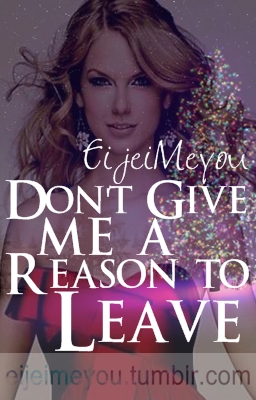 [Don’t Give Me a Reason to Live]EijeiMeyou’s profile: http://www.wattpad.com/user/EijeiMeyouWattpad link: http://www.wattpad.com/story/3497546-don%27t-give-me-a-reason-to-leaveI really don’t believe in the spirit of Christmas.Bakit ka magbibigay ng pera sa mga nanga-ngarolling? Hindi ka naman charity worker, di ba? At kung ganyan na lahat ng tao, paano na lang ang mga pinanganga-rolling’an nila? Hindi naman basta-basta tumutubo ang pera tapos pipitasin mo na lang.I have more important things to do rather than designing a Christmas tree and having a Christmas lights and yelling YEHEY after. Even Christmas day should never be celebrated! It’s just a normal day, c’mon, people! Pinasosyal nga lang, hindi na MONDAY, TUESDAY, o THURSDAY kundi CHRISTMAS DAY na. It is indeed a waste of time and money.Christmas gifts? Nah! May mga taong mas nangangailangan ng perang pinambibili sa mga handa-handa na iyan.Hmm...But...I MET HIM AND EVERYTHING HAS CHANGED.***Author: Noon pa dapat gabi bago ang simbang gabi ko to i-post kaso di ako naka-type agad-agad. XD KATAM eh. Hahaha. Ngayon lang iba ang INTRO ko. Dati kasi, convo agad eh, kaso ito, gusto ko talaga iba. Tho common na ata ang kwento. Abangan na lang kasi FANTASY po ito. Hakhak! XD Cliché na nga siguro yung plot niya pero masisiguro ko namang akin to. May pagka-boring ang kwento pero akin pa rin ito. Hindi kagandahan ang pagkakasulat nito pero akin pa rin ito, so, kuha mo? XD+++[DGMARTL1]Krysel’s POVDecember 14“Jingle bells! Jingle bells! Jingle all the way! Oh dust pan, electric fan, kaldero at pinggan! Hey! Namamasko po!”Hayan na naman ang mga namamasko na iyan! Kaya ayaw kong naglalagi sa bahay eh.Psh! Kung bakit ba naman kasi ang haba ng holiday na binigay ng kompanyang pinagtatrabahuan ko? Pwede namang sa December 25 na lang kami bigyan ng Rest Day.Kung di ako nagkakamali, pampito na iyang lalakeng yan na kumakanta sa labas ng gate ng bahay ko pero sa lahat ng namasko, siya lang itong makapal ang mukhang minali-mali na nga ang lyrics ng Jingle Bells, ipinagsigawan na nga tapos di pa rin tumakbo palayo. May ‘namamasko po’ pa talaga sa dulo. ANg kapal lang din niya.“Go away!” bulyaw ko sa intercom na nakakabit sa labas ng bahay.“Di ba pwedeng bigyan niyo muna ako ng kahit na limang piso lang?”Aba? Sumasagot? Makapal talaga! Limang piso pa talaga? Huh!Kung bakit ba naman kasi ngayon pa nasira ang CCTV camera dun sa gata kaya heto, di ko makita ang pagmumukha ng lalakeng iyon.Nakakainis. May ginagawa akong papers kahit na holiday ‘daw’ kasi ayoko namang maburyo lang sa bahay.Iniwan ko muna ang mga papers ko at lumabas.Maturuan nga ng leksiyon ang lalakeng yun. May dala din akong ten pesos para maibigay sa kanya at manahimik na siya at nang umalis na siya.Binuksan ko ang gate, “oh eto pamasko---“ napatigil ako at luminga-linga sa paligid. “Asan na iyon?” luminga ulit ako. “Sabi na nga ba’t nakadama din ng hiya ang walanghiya.”Walang katau-tao sa paligid kasi naman mamayang medaling-araw na ang simbang-gabi  at lahat sila’y maagang matutulog.Psh. Simbang gabi. Ano bang meron dun? Magpapakapuyat ka lang.Pinaikot ko ang mga mata ko, sana naman at hindi na bumalik pa ang lalakeng yun kung sino man siya. Walang magawa sa buhay kaya nanloloko na lang. Magaling!Umatras na ako para pumasok uli pero may nasanggi ang paa ko.“Whoever put this trash here must pay!” nakakapang-init ng ulo. Baka yung lalakeng may tililing ang may gawa nito, nag-iwan lang naman siya ng isang rug doll na guy version.Pinulot ko iyon at dinala sa loob ng bahay. Wala kasing basurahan sa gilid ng kalye kasi di pa naman araw ng pangongolekta ng basura.Pagpasok ko ay agad kong nilagay sa trash bin ang manika. Maayos naman ang lagay nun kaso wala ako sa mood magtago ng isang manika na hindi ko alam kung ginamit ba sa pangungulam o ano.Sakto namang tumunog ang cellphone ko.
Sinagot ko iyon.“Hello?” pinaikot ko ang mga mata ko, “ma, hindi ako makaka-attend sa simbang gabi an iyan. No and I’m not sorry for that. Next time na lang.” Ibinaba ko na bago pa nila ako makulit uli.Kailan ba sila titigil sa pag-aaya na pumuntang simbang gabi?Kaya nga ako humiwalay ng tirahan sa kanila ni Kuya kasi ayoko ng pinipilit ako.“Who-uh-oh, all the single ladies! All the single ladies!”Whatda?!Lumingon ako at nakita ko ang isang lalake na naka-puti ang polo, pants at maging sapatos, umiilaw siya! LITERAL!“Who the hell are you?!” bulyaw ko. Humagilap ako ng pwedeng pamalo sa kanya. Nahawakan ko ang vase na regalo pa ng isang office mate ko, nausal ko pa ang pangalan niya kasabay ng paghingi ng tawad kung masisira man ang regalo niya.Napatigil siya sa pagsasayaw.Tumingin siya sa akin...At ngumiti?!Nakuha pa niyang ngumiti?!Nag-bow siya sa harapan ko.Na-freeze ang katawan ko habang tinititigan ang kulay asul niyang mga mata.“Kamusta ka? Ako nga pala si Ephraim,” tapos ginagap niya ang kamay ko. “Jokes! Di ko hahalikan kamay mo, neh,” tapos tumawa siya. “Oy!” nag-snap pa siya sa harap ng mukha ko.“Sheez!” lumayo ako ng konte at hinila ang kamay ko. “Sino ka ba? Paano ka nakapasok dito?” aba’t loko-loko to ah!“Pinapasok mo ako--- let me rephrase that, binuhat mo ako papasok dito.”“What?!”Hinawakan niya ang tenga niya, “aww, relax.”“Ihahambalos ko ito sa pagmumukha mo kapag di ka lumayas NGAYON DIN sa harapan ko!” iniamba ko sa kanya ang hawak ko. “Rape! Rape! Mga kapitbahay, may rapist!---“ napaos na ako’t lahat pero wala pa rin siyang reaksyon, tanging poker face lang. “Hindi ka ba tatakbo palayo or what?!”“Why? Hindi ako rapist. At baka imbes na ako ang dalhin sa kulungan ay ikaw pa ang ipadala sa mental,” lumapit na naman siya sa akin at napaatras lang ako hanggang sa maramdaman ko ang malamig na pader na linapatan ng likod ko, “sa tindi ba naman ng security ng gate mo, sa tingin mo makakapasok ako dito ng ganun-ganun na lang?”“Pe-pero---““Ako yung namasko sa labas.”“H-ha---““Ako rin yung manika sa labs.”
Nanlaki ang mga mata ko. Hinawakan ko ang noo ko, hihimatayin yata ako. “Baliw ka ba?!”“Kasasabi ko lang na manika ako eh tapos ngayon tatanungin mo ako kung baliw ako? Ang labo mo, Krysel!” dinutdot pa niya ang noo ko.“Kilala mo a-ako?!”“Oo, sinabi ni Santa.”Pagkatapos niyang sabihin iyon ay halos mapaiyak ako sa kakatawa. Natulak ko pa siya at patuloy pa rin ako sa walang sawang pagtawa.***Author: A Christmas special.+++[DGMARTL2]Krysel’s POV“A-ano kamo ang sabi mo? S-sinabi ni S-Santa? Pfft!” hindi talaga ako mapigil ni--- kung sino man siya sa pagtawa. Wahaha! Sino ba ang naniniwala kay Santa Claus?! Baka kung sinabi niya iyon 20 years ago, malamang na naniwala pa ako! Pero ngayon? Gosh! I’m already 23 years old!Namaywang siya sa akin. “Anong gusto mong patunay para maniwala kang isa akong manika at dinala ako ni Santa dito?”“Weh?” nagseryoso na ako, mukhang seryoso kasi siya eh, pero naiiyak pa rin talaga ako sa kakatawa. “S-sige, tatahimik na ako,” kung nakikita lang siguro ako ng mga katrabaho ko, malamang na mawala na ang respeto nila sa akin. Si Krysel Aquino na walang ibang gustong gawin kundi magtrabaho ng magtrabaho, tumatawa ng ganun? Nah! “Maging manika ka, dali.”“Nakakahilo eh---““Sinungaling!”“Eto na!” huminga siya ng malalim tapos pumikit. Dumilat ang isang mata niya, tinaas ko naman ang isang kilay ko, “sige, isang subok pa.”“Wala yan---“Natahimik ako at naubo sa kapal ng usok pagkatpos niyang ipitik ang mga daliri niya.Nauubo pa rin ako ng mawala ang usok.At sa harapan ko ngayon ay ang manikang napulot ko mismo sa labas ng aking gate.“Huh---“ bigla na lang umikot ang lahat sa akin.***Ephraim’s POV“Makawala naman to ng malay oh,” napa-face palm pa ako pagkatapos kong magkatawang tao ulit. Nakita ko na lang kasi na nakahiga na sa sahig si Krysel, “di naman siguro masakit ang katawan mo, eh, nuh?” dahil sa tinatamad akong buhatin siya, kumuha na lang ako ng unan sa sofa niya at ipinatong ang ulo niya doon.Bahala siya.Mabigat siya eh, hindi ko kayang buhatin, katawan pa lang!Naupo ako sa sofa habang hinihintay siyang magising.“Ang labo ng babaeng to,” nakatitig pa rin ako sa kanya. “Inutusan naman talaga ako ni Santa Claus dito sa Pinas para lang sa kanya eh.”Sa dami ng tao sa mundo, siya pa ang natoka sa akin.Kada-taon, nagpapadala si Santa ng mga alagad niya sa mga taong hindi naniniwala sa pasko, kaya heto ako ngayon, nagbabantay sa isang abbaeng puro trabaho ang bumubuo sa buhay niya at ni hindi man lang magpahinga kahit na malapit na ang pasko.“Ugh...” ungol niya.“Gising ka na ba?”“Ugh...”“Puro ka ‘ugh’,” tumayo ako at yumuko sa harapan niya.“Ahh!” bigla siyang tumayo at nagkauntugan ang mga noo namin. “Ouch!”“Malamang ouch! Alangan namang ‘wow’ eh masakit yun!” palpak. Psh!Tinakip niya ang mga palad niya sa mata niya, “hindi to totoo, hindi to totoo, hindi to totoo...”“Alin ang hindi totoo?”“Ikaw! Hindi ka totoo!”“Totoo ako.”“Hindi nga!”“Totoo nga! Ang kulit.”Tinanggal niya ang mga kamay niya sa mukha niya, “kyaah!”“Namumuro ka na sa sigaw diyan ah!” hindi ba nagsasawa ang babaeng to sa kaka-tili?“Anong kailangan mo? Kailangan ba ng donation ni Santa? Kailangan ba ng mag-de-deliver ng mga regalo? Kailangan niyo ba ng pagkain? Damit?” sunud-sunod na tanong niya habang nagtuturu-turo ng kung anu-ano sa loob ng kwarto.Pinaikot ko ang mga mata ko, “ano kami, pulubi?”“Eh hindi ko alam kung ano kayo!”“Manika nga ako.” -_-Kailangan ko pa ba yung isulat sa noo ko para lang di niya makalimutan kung ano ako?“P-pero... wala akong kasalanan sa inyo!”“Wala nga--- uy, yung telepono mo, nag-ri-ring,” sa sobrang tili niya, hindi na niya margining ang pagri-ring ng telepono.Sinagot niya iyon na nakahawak pa rin sa noo niya. Sabagay, kung ako rin naman mahihirapan sa pag-intindi kung ano ang nangyayari sa paligid.***Krysel’s POV“Hello?”“Hija, anak, may ipapakilala sana kami sa iyo mamaya sa simbang gabi---““Ma, hindi nga sabi ako pupunta,” tapos binagsak ko na ang telepono. Wala akong pakialam sa kung sino man ang ipakilala nila at hindi ko gustong bumiyahe pa ng malayo-layo para lang makipag-simbang gabi.“Sino yun, mama mo?” tanong ni---“Pangalan mo let?”“Ephraim.”“Ephraim. Wala.”“Meron yan.”-_-Ang kulit ng lahi.“Inaaya nila akong mag-simbang gabi.” Wala rin lang namang mangyayari kung makipagmatigasan ako sa kaniya lalo na’t ang kulit niya. SAGAD!“Tapos?”“Tapos HINDI ako pupunta. Tapos.”“Pupunta ka.”“At sino ka para mag-utos sa akin?”“Kasi ako ang manikang inutusan ni Santa Claus para mag-UTOS sa iyo.”***Author: Mwahehe. Waley langs.+++[DGMARTL3]Krysel’s POVDecember 15First simbang gabi to.And yes, here I am, sa ikatlong pew ng simbahan katabi ang makulit na manikang si Ephraim na alas-dos pa lang ng medaling araw ay ginising na ako.Naghikab ako pero nabitin yun dahil pinalo ni Ephraim ang kamay ko.“Ano ba?” asik ko sa kanya.“Wag kang maghihikab dito.”“At bakit?” sa asar ko ay nagkunwari pa akong naghikab ulit.“Sabi ng---““Shh, hijo, wag mong awayin ang girlfriend mo dito,” tinapik pa ng matanda ang balikat ni Ephraim.Nakakita naman ako ng dahilan para mas lalo pa siyang asarin, “oo nga po, lola, hindi man lang niya ako ayain na sumandal sa balikat niya habang di pa nagsisimula ang misa.”“Hindi po, lola, siya itong ayaw kanina pa,” sabi naman ni Ephraim.Naningkit ang mga mata ko. Nakalusot ang loko.Hindi nagtagal ay nagsimula na ang misa. Si Ephraim pa ang humihila sa akin patayo kapag kailangan. Nakakatamad naman kasi! Psh.Pagkatapos ng misa ay hinila niya ako papuntang plaza di kalayuan sa simbahan.“Ano ba? Uuwi na ako, inaantok ako,” angal ko.“Yan kasi at tinapos mo pa ang mga papers mo kagabi.”“Pake mo ba? Trabaho ko yun.”“Parusa yun, dali na, lika na, dun na tayo magpaumaga, kabagot sa bahay mo, walang kabuhay-buhay.”-_- “Salamat sa panlalait ah? Gusto ko yan.”“Ibilhan mo ako ng damit, mayaman ka naman.”“Ang kapal,” I rolled my eyes downward.“Hindi ko naman pwedeng paulit-ulit na gamitin tong damit ko nuh, makikisunod din ako sa inyong mga tao.”Di na lang ako sumagot.Nilalamig na din kasi ako, sa sobrang pagmamadali sa akin ni Ephraim kanina ay dress na sleeveless na lang ang nasuot ko tapos simpleng step-in.“Lapit ka, nilalamig ka ata,” hinila niya ako tapos dinantay niya ang braso niya sa akin.“Ang bigat ng kamay mo.”“Nakuha mo pang umangal eh magiging yelo ka na diyan kapag hinayaan pa kita. Doon na tayo maupo,” tinuro niya ang bench sa plaza.May mga tao naman na dun, pawang mag-jowa lahat na halatang kagagaling lang ding simbahan.“Kumusta naman ang pakiramdam ng unang beses pa lang mag-simbang gabi?”Hindi ko siya tiningala, nakaupo na kami pero naka-akbay pa rin siya sa akin, yaeh na, malamig eh, “hindi to ang unang beses na nag-simbang gabi ako nuh.”“Alam ko.”“A-alam mo?”*Flashback 16 years ago starts.*“Ma, ma, ma! Hindi ba sasama sa atin si Papa sa simbang gabi?” hinila-hila ko pa ang laylayan ng dress ni mama habang inaayos niya ang pagkaka-tirintas ng buhok ko.Magsi-simbang gabi kami.“Ano bang sinabi ng daddy mo?” malambing na tanong ni mama.“Ang sabi niya, hahabol daw siya...” nasa Hongkong kasi si daddy, business purposes. As a matter of fact, nung January pa siya doon, malapit lang naman ang hongkong kung bakit puro kami pag-uusap alng sa telepono. Sabi naman kasi ni mama, busy si papa doon eh.“Baka nga hahabol siya, unang araw pa lang naman ng simbang gabi. But, Sel, wag kang aasa ha? Now go, ang kuya mo, nasa baba na.”Tumakbo ako sa baba ng bahay. Nakita ko si Kuya sa loob ng kotse, handa na siya, nakangiti akong tumabi sa kanya at nakangiti din niya akong binati.Umupo na si mama sa driver’s seat at nagtungo na kami sa simbahan.Pagpasok namin dun ay bigla akong nakadama ng pangangailangan para mag-cr.“Ma, ma, gusto ko mag-cr.”“Sel, alam mo na kung nasaan ang cr, go, big girl ka na.”“Sige po,” hindi na ako nagpasama sa kanya o kay Kuya.Paglabas ko ng simbahan ay may nakita akong pamilyar na pigura.“Daddy!” masayang sigaw ko.Nakarating si daddy!P-pero...Masaya siyang bumaba ng kotse at may pinagbuksan sa passenger’s seat. Mula doon ay bumaba ang isang babae na di hamak na mas bata kesa kay mama, malaki ang tiyan niya.Hindi ako narinig ni daddy. Lalapitan ko siya! Miss na miss ko na si dady. Hindi ako maaaring magkamali, si daddy nga ang nakikita ko.Patakbo akong lumapit. “Daddy!” agad akong yumakap sa paa niya.Tumingala ako.Nakita kong naguluhan siya. Maging ang babaeng kasama niya.“Ric, akala ko ba alam na nila?” tanong ng babae na aristokrata ang tindig.“Kid, I don’t know you, okay? Bumalik ka na sa mga kasama mo.”“Daddy, ako to, si Krysel, di ba, sabi mo prinsesa mo ako? Daddy...”“I’m sorry but I have no daughter.”Pagkatapos niyang kalasin ang pagkakayakap ko sa kanya ay umalis na sila ng babae.Naiiyak na ako. My father denied me.Ilang sandali pa ay nakita ko si mama na humahangos palapit sa akin. “Sel...”“Ma, nakita ko si daddy... bakit ganun ma?”“Shh, don’t cry... I know, I know...”And that was the last time I remembered myself attending such mass.*Flashback ends.*“Oh, naiiyak ka, wala akong ginawa sa iyo ah!”“Gago kayong mga lalake!” at wala sa loob na nasapak ko ang katabi ko.***Author: Sana nung 14 pa to na-publish eh kasho--- esh!+++[DGMARTL4]Krysel’s POVTumayo na ako at wala akong pakialam kung pinagtitinginan na kami ng mga tao dun. Umagang-umaga nga naman na bigla na lang may eksena?“Aray, hoy, Krysel!” sunod ni Ephraim sa akin. Nakangiwi pa siya.Mukhang napuruhan ko pa yata.Nagmadali ako sa paglalakad.May pumigil sa braso ko.“Masakit yun ah,” angal pa rin niya. “Nangyare?”“Wala!”“Puro ka wala pero meron meron meron--- aray!”Sinampal ko lang naman siya.“Nakakadalawa ka na ha?”“Ikaw naman kasi! Psh!” nakakaloko tong lalakeng to ah!“Shh! Wag kang sumigaw!”“Ikaw ang sumisigaw!”“Ikaw ang nauna!”“Sumunod ka naman!”Napatigil kami pareho.Tapos sabay na natawa. Ngayon lang namin napansin na nagsisigawan na pala kami sa gitnan ng dumarami ng mga tao.“Ang ewan mong babae ka,” pinisil niya ang ilong ko.“Mas ka naman.”*kruug*“Hindi ako yun,” defensive na sabi niya.“Ikaw yun eh---“ *kruug* “Okay, ikaw yung nauna, ako yung pangalawa.”Gutom na nga siguro kaming dalawa.“Manlibre ka naman.”-_-“Ako tong babae tapos ako amnlilibre? Swertehan?”“Ikaw itong may trabaho at bisita mo ako kaya dapat pakainin mo ako.”“Oo na,” hinila ko siya at dinala sa Jollibee.“Gusto ko yung may kiddie meal.”Napatingin ako sa kanya. “Sa tanda mong yan?”“Bakit ba?” hindi siya nakatingin sa akin kundi nakatingin dun sa kiddie meal. “Miss, dalawang kiddie meal, thank you.”“Hoy---““Na-order na eh.”Pupusta akong natatawa na ang cashier sa amin.Kanina pa kami bangayan ng bangayan eh. Hindi ko tuloy alam kung talaga bang kahapon ko lang nakilala tong lalakeng to oh ano. Psh!Pagkatapos kong bayaran ang na-order namin ay nagtungo na kami sa bakanteng table, siyempre, siya may buhat ng tray.“Parang bata,” nakatutok ako sa kinakain ko habang siya ay sayang-saya sa laruan na spongebob.“Akin na lang ba tong sa yo?” tanong pa niya. Magkaiba kasi yun. Aisht I can’t explain!“Oo na. Kumain ka na lang diyan.”Para akong may kasamang taong-bundok na unang beses makatikim ng Jollibe---“Alam mo bang unang beses pa lang ako makakakain nito?”Nag-isip pa kasi ako. Pinaikot ko na lang ang mga mata ko. “O-oo.”“Thank you ha?”“Oo.”Napangiwi ulit ako.“Saan na tayo pupunta pagkatapos natin dito?”“Sa--- saan nga ba?”“Di ba ibibilhan mo ako ng damit?”“Oh yun, alam mo naman pala, nagtanong ka pa.”Sa narinig ay binilisan niya ang pagkain. Nalimutan ko yatang pakainin siya kagabi sa bahay. Paano ba naman kasi, bigla na lang siyang sumulpot.Nagpunta kami sa mall na maagang nagbubukas pagkatapos naming kumain.Animo’y parang Christmas lights ang mga mata ng saleslady sa isang shop na pinasukan namin dahil kulang na lang ay siya na ang humubad ng mga damit ni Ephraim. Makapag-beautiful eyes naman ang haliparot na iyon.“Isukat mo to, tapos ito at subukan mo rin ito,” sunud-sunod ang pag-aabot ko kay Ephraim ng mga damit na nakikita ko.“Tama na muna, para namang magtatagal ako sa iyo nuh.”Napatigil ako sa ginagawa ko pero di ako tumingin sa kanya.Oo nga naman kasi.“Kailan ka ba aalis?” ngayon ay malumanay na lang ang paghahanap ko. Hindi ko pa rin siya tinitignan.“Isusukat ko lang ang mga ito,” hindi niya ako sinagot. Umalis na siya at pumasok sa fitting room.Tumitingin-tingin pa rin ako sa mga damit doon.Ilang sandali pa ay narinig ko ng may sumitsit sa akin.Paglingon ko...“Okay ba?”Napangiti ako, “nagbi-binata na siya oh,” yun lang ang nasabi ko.Ngayon ko lang napansin, kaya naman pala ganun na lang ang pagtitig sa kanya ng mga kababaihang madaanan namin, may maipagmamalaki naman pala kasi ang loko.Gaya ng inaasahan, ako ang nagbayad sa lahat ng damit na nagustuhan niya.***Author: Sabaw.+++[DGMARTL5]Krysel’s POVDecember  16“Hoy, gising na, mag-alas dos na...”“Ano ba? Natutulog ka pa ba o ano?” dumapa ako sa kama at sinara sa ulo ko ang isang unan.“Mag-u-umpisa na ang misa oy!”“Magpunta ka mag-isa mo!”“Nahanda ko na ang tub.”“Eh di ikaw maligo!” wala yata tong balak umalis eh.Natahimik na. buti naman---“Hoy! Ano ba!” pumalag ako. Binuhat niya ako na parang sanggol. “Ano ba?!” tinambol ko ang dibdib niya pero parang wala man lang sa kanya yun. “Ahh!” ibinaba lang naman niya ako sa tub na punung-puno ng tubig na bumubula-bula pa. “Pwe!”“Yan kasi, kapag sinabi kong gising na, gumising ka na!” tatawa-tawa pa siyang lumabas ng banyo.“Bwisit ka!”“Ala ko.”“I hate you!”“Babawiin mo din yan!”Kinuha ko ang bottled shampoo at binato yun sa pinto na nakasara na.“Pulutin mo yang shampoo,” sigaw niya sa labas ng pinto, “kakailanganin mo yan sa paliligo!”Oo nga naman.Tumayo ako mula sa tub at kinuha ang shampoo na nasa sahig.Nakakainis. Nahimasmasan pa tuloy ako ng wala sa oras!Naligo na lang ako, talaga yatang wala akong lusot kay Ephraim. Esh naman kasi.Lumabas na ako ng banyo na naka-robe lang. May tuwalya pang nakapaikot sa ulo ko.“Mabuti naman at tapos ka na, akala ko nalunod ka na sa tub.”“Ahh! Lumabas ka nga!” kinuha ko ang tsinelas ko at pinukol yun sa kanya.Nasalo naman agad niya yun, “hindi pa nga gumagaling ang nasapak mo kahapon tapos ngayon bubukulan mo naman ako.” Tumayo na siya at naglakad patungong pinto, “yung mga panty mo sa banyo, ayusin mo naman pagkakasampay, ako pa nag-ayos kanina eh.”“Ahh!”Kaya naman pala maayos na yun kanina!Psh!Pakelamerong Ephraim!Nakakaasar. Hindi na nga ako nakapagtrabaho’t lahat kagabi tapos--- tapos.Brr.Relax, Krysel, relax. Pinakalma ko ang sarili ko.Nagdamit na ako at naglagay ng maliit na clip sa buhok. Hindi ko na bli-now’eran yun.“Matagal ka pa ba diyan?”“Nandiyan na! Atat!”Para namang maglalakad kami papuntang simbahan gayong sasakay naman kami ng tricycle bilang sira ang auto ko.Pagkalabas ko ay nandun siya, nakasandal sa pader.“Tara na.”“Nagdala ka ba ng pera?”“At bakit na naman? Ho-hold-up’in mo ako?” namaywang pa ako sa kanya habang sinasara ang kwarto ko.“Ha-ha-ha, nakakatawa.”“He-he-he, oo nga.”“Psh,” tuluyan na siyang natawa, “basta may pupuntahan tayo pagkatpos nito.”“Oo na.”Sabay pa kaming bumaba ng hagdan.Sinara ko na ang gate at nagpara na kami ng tricycle papuntang simbahan.Di gaya nung una, sa likod na kami umupo ni Ephraim kasi puno na ang sa unahang upuan. At di rin gaya nung una, hindi na rin ako masyadong inaantok.“Makinig ka sa sinasabi ng pari at wag mo akong titigan,” iniharap pa niya ang ulo ko sa harap ng altar.“H-huh?” noon ko lang napansin na nakatitig na pala ako sa kanya. >///< Ano bang iniisip ko?!“Makinig ka na lang.”“Oo na nga.”Nakikinig ako, wala naman akong maintindihan ni isa sa mga sinasabi niya.“Tumayo na, hanggang ngayon hindi mo pa kabisado,” hinawakan niya ang braso ko at tinayo ako.Ahy ganun pala yun, “makakabisa ko rin nuh,” umingos pa ako.Kantahan na. Hindi ko naman kabisado, siya lang naman ang nakakaalam sa aming dalawa eh kaya siya na lang kumanta!Natapos ang misa na puro tayo-upo lang ang naintindihan ko.“Kain na muna tayo?”“At ikaw pa talaga ng nagyaya ha?” ngumisi ako sa kanya.Dinala ko ulit siya sa Jollibee. At gaya ng dati, kiddie meal na naman ang in-order niya.
Saan ba niya dinadala ang mga laruang nakukuha niya? Pag-uwi namin kahapon ay hindi ko na nakita kung saan niya nilagay ang mga laruan. Dumiretso kasi ako sa kwarto habang siya’y naiwan na lang sa sala.Hayst.Bahala na nga siya sa buhay niya.***Author: Sabaw part two. Nga po pala, hindi po ‘relihiyon’ ang batayan para basahin ang kwento ko, ha? Salamat po!+++[DGMARTL6]Ephraim’s POVKanina ko pa siya pinagmamasdan. Gaya kahapon ay tumambay na naman kami sa plaza habang hinihintay ang pagbubukas ng mall.Kanina pa siya nakasimangot.“Oy,” siniko ko siya.“Oy ka rin,” malakas na siniko niya ako.“Aray naman.”“Bakit ba kasi?” sumimangot na naman siya.“Wala, ipagpatuloy mo lang yang pagsimangot mo, mukhang di ka pa napapagod eh,” binuntutan ko yun ng tawa pero nung tinignan niya ako ng naka-poker face ay tumikhim na ako.Katahimikan...Awkward moment...“Tara na,” yaya ko na sa kanya.Ang awkward eh.“Saan ba talaga kasi tayo pupunta?”“Basta!”Naglakad na kami papuntang mall.Dinala ko siya sa part kung saan pwede bumili ng mga Christmas decorations.“Bakit tayo nandito?” nakasimangot na tanong niya.“Magtataguan?”-_- “Nakakatawa.”“Joke, mag-ga-gangnam style!”-_- “Tama na.”“Joke, to naman, di na mabiro, haha, malamang bibili ng pangdecorate sa plain at walang buhay mong bahay... oy, rhyme yun ah?”“Pag-uwi natin, lumayas ka na.”“Ang seryoso mo naman!” kanina ko pa pinipigil ang tawa ko pero dahil nakasimangot siya, di ko magawa. “Ngingiti na yan,” nilaru-laro ko ang pisngi niya.“Ano ba--- pfft---“ at napatawa ko rin siya!“Yey!”“Puro ka kalokohan, suntukin kita diyan eh.”“Joke lang.”Tumingin-tingin kami ng pwedeng mabili para sa bahay niyang walang buhay. Di ko na lang isina-boses kasi baka totohanin niya ang pagpapalayas sa akin. Malagot pa ako kay Santa.“May Christmas tree ka ba sa bahay?”“Wala eh.”“Christmas balls?”“Walang Christmas tree pero may cristmas balls? Ayos ka lang?”Oo nga naman, “nagtatanong lang!”Sa gulat ko ay pinili niya yung pinakamalaking Christmas tree doon at maging ang mga Christmas balls na nakasabit doon ay binayaran na rin niya.“Okay na?” humarap siya sa akin.“Okay na,” ngumiti ako sa kanya.***Author: Maikli lang siya ngayon. :3+++[DGMARTL7]Krysel’s POVDecember 17Ngayon ay siya naman ang hinihintay ko. Nasa labas na ako ng gate at pinagkikiskis ang nanlalamig kong mga kamay.“Ang tagal mo naman,” reklamo ko pagkalabas niya. “Ano yun?”“Pinatugtog ko yung CD na binili natin kahapon,” nahihiyang ngumiti siya sa akin.Pinakialaman na niya pag-de-design sa bahay ko tapos ngayon nagpatugtog pa siya. Ayos. Siya na ang may ari ng bahay ko at ako na ang biglang dumating.Kung noon ay ang bahay ko ang pinakamadilim sa street na iyon ngayon ay ang bahay ko na ang pinakamaliwanag.Nagtataka nga ang mga kapitbahay ko dahil bigla-bigla na lang ay nagkaroon ako ng kasama sa bahay. Eh bahala na, hindi naman ako masyadong close sa ibang tao. Isipin na nila ang gusto nilang isipin.“Tara na,” nagbalik ang diwa ko sa sinabi niya.Nang makarating kami sa simbahan ay hinila niya ako sa pinakaharap na upuan.“Ikatlong simbang gabi na to,” bulong niya sa akin. Nagsesermon yung pari. Kung kelan ako nakikinig, saka naman niya ako chi-chismisan.“Oh tapos?”“Wala lang.”“Labo mo.”Nakinig na lang ulit ako.“Bawal tumitig, kanina ka pa eh,” marahang tinampal ko ang pisngi niya. Kanina pa siya nakatingin eh, akala siuro niya di ko napapansin.Mahinang tumawa siya, “parang ikaw hindi nun.”“Noon naman yun eh ikaw ngayon.”“Aray,” reklamo niya nung kurutin ko ang pisngi niya.Hindi ko malaman kung ilang tao ang nag-‘shh’ sa aming dalawa.Nagsisihan pa kami.Paglabas namin ng simbahan ay diretso na naman kami sa Jollibee, ganun na yata ang schedule namin basta matatapos ang misa eh.“Wag na kiddie meal,” ungot ko sa kanya.“Bakit ayaw mo na?” nag-puppy eyes pa siya sa akin.Pinanlakihan ko siya ng mga mata, “hello, nakakahiya na kaya?”Nagtatalo kami habang naglalakad papunta sa cashier.“Good morning, ma’am, sir, kiddie meal again?”“See?” tinaas ko pa ang isang kilay ko kay Ephraim. “Kita mo na? Nasanay na si miss Cashier sa atin.”“Eh maano ba kung masanay sila?”“Nakakahiya kang kasama.”“Gwapo naman,” ngumisi siya sa akin, “hindi ba, miss?” hinarap pa niya ang cashier.Ngumiti ng malaki yung babae, “oo naman po, sir.”“Ahy naku, miss, itaga mo na sa baga mo tapos isama mo na rin ang back bone mo, sinisigurado ko sayong lumaki na naman ang ulo ng lalakeng to,” dinutdot ko pa ang sentido niya. “Sige na nga, miss, kiddie meal ult, pagbigyan ang bata.”Nakangiting umalis ang babae.Tumingin ako kay Ephraim. “Yehey?” patanong ang pagkakakasabi niya.“Yehey ka diyan.”“Ngiti ka na let.”“Ayoko.”“Eh di wag.”Aba’t? Napangiti ako dun.“Bakit ka ngumiti?”“Wala!”Hanggang sa dumating ang order namin ay nagbabangayan pa rin kami.***Author: sabaw part three. Oh c’mon! Hakhak XD+++[DGMARTL8]Krysel’s POVDecember 18“Peace be with you... peace be with you...” sunud-sunod na ‘peace be with you’ ang sinabi ko. Nang humarap ako kay Ephraim ay ngiting-ngiti siya, “peace be with you,” labas sa ilong na sabi ko.“Gawin mong totoo.”“Peace be with you,” ulit ko pero may pekang ngiti sa labi at halatang malandi.Pinisil niya ang baba ko, “puro ka kalokohan.”Nagpatuloy na ang misa. Malapit na tong matapos. So far, kabisado ko na kung kailan tatayo at uupo, kung kelan luluhod at kung kelan hindi.And I should thank Ephraim for that.“Jollibee?” tanong ko na agad pagkalabas namin ng simbahan.“Correct, bravo, perfect!”“Sheez ambading!”Nagtatawanan kami habang naglalakad.“Wait, nag-ri-ring ang phone ko,” tumigil kami saglit para sagutin ang tawag. “Hello? Ma?”“Pwede ka bang mag-pasko dito sa amin?”“Ano po? Ma, hindi pwede,” tinignan ko si Ephraim na halatang may clue sa pinag-uusapan namin ni Mama, “may kasama ako, ma.”“Huh? Sinong kasama mo? Kung sana sumama ka sa simbang gabi, makikilala mo na sana si---““Ma, alis na ako, bye!”“Nagmana ka sa mama mo eh nuh?”“Hindi kaya!”Nagpatuloy kami sa paglalakad. Bigla akong na-konsensya. Si Ephraim, nakakasama ko sa pagsisimbang gabi tapos ang sarili kong kapamilya, hindi ko man lang mabisita?Kailan ba ang huling pagkakataon na nagkita-kita kami?“Oy, natahimik ka?”“Nandito ka pa kaya sa pasko?” wala sa loob na tanong ko. Natahimik kami pareho. “Sorry... I mean...”“No, I understand. Hmm, siguro, wala na ako.”Sa narinig ay parang bumigat ang pakiramdam ko.Siguro, wala na ako.Siguro pa lang iyon pero...“Hey, wag mong isipin yun, ngiti ka na lang,” ngumiti pa siya sa akin.“Malulungkot ako kapag nawala ka.”“Wooshoo, nagsalita si Krysel! End of the world na!”“Baliw ka! Hahaha!” huminga ako ng malalim.“Wag mo na kasing isipin yun, ano ka ba, basta ang tatak mo diyan sa ulo mo, minsan, may Ephraim na nanggulo sa buhay mo. Ok?”“Oo na nga.”“Napipilitan ka lang eh.”“Ok.”“Yan,” inakbayan niya ako.***Author: Malapit na kasing mag-end. Lewlsh.+++[DGMARTL9]Ephraim’s POVDecember 19“Hello, Santa?”Tinatawagan ko si Santa, kasalukuyang nasa bubong ako ng bahay ni Krysel. Gabi-gabi akong umaakyat sa bubong at tinatawagan si Santa Claus.“Oh, Ephraim, my boy! Hohoho!” sagot ni Santa sa kabilang linya.Ang ginagamit namin bilang kominikasyon ay ang mga bituin. Parang yun ang koneksyon namin sa isa’t isa.“Hindi ba pwedeng dito na lang ako?” nag-isip pa ako ng mabuti bago tinanong yun.“Tsk tsk tsk. Sabi ko na nga ba’t nahuhulog ka na kay Krysel. Ephraim, my boy, isipin mo kung ano ba ang misyon mo sa pagpapadala ko sa iyo diyan...” nai-imagine ko na ang mukha ni Santa habang hinihimas himas ang mahaba niyang balbas.Hayst. Bakit ko nga ba to natatanong? Alam ko namang hindi pwede eh. Na-briefing naman na kami noon pa bago kami ipadala dito sa Pinas.“Eh kasi...” napaisip ako. “Never mind.”“I do mind, hohoho.”“Diyan ka na nga,” kahit kailan talaga, puro tawa lang si Santa Claus.Sa totoo lang, unang misyon ko tong kay Krysel. At hindi ako nagsisising siya ang unang taong nakausap ko. Ni hindi ko akalain na matatagalan ko siya gayong todo angal at iling ako noon nung sabihan akong sa bahay ng isang Krysel Aquino ako ipapadala eh hindi naman na bata yun.Dapat nga kasi, bata lang ang inaasikaso namin pero dahil nung kabataan ni Krysel ay busy sa North Pole, hindi siya naasikaso. Kaya kung kailan na siya tinubuan ng buhok sa katawan, saka pa siya naasikaso.Napailing-iling ako.May hindi pa nga ako nasasabi sa kanya bilang kapalit ng misyon ko. Pero hayaan na. Tutal pang-limang na sinbang gabi naman na ngayon. Makapasok na nga sa kwarto niya nang magising ko na siya.“Krysel...” kumatok muna ako sa pinto bago pinihit ang seradura. Hindi na niya yun nila-lock. “Tss,” pagkapasok ko ay nakita ko ang mga papers na halatang hinalughog pa niya. Sabi ng wag na siyang magtatrabaho muna eh, ang tigas talaga ng ulo ng babaeng to.Inayos ko na lang ang mga yun. Tutal maaga pa naman, mamaya ko na siya gigisingin.Naupo ako sa carpet na malapit lang sa kama niya.“Tulo laway,” mahinang sabi ko na medyo natatawa.Hindi naman talaga siya tulo-laway, yun nga lang at nakaawang kasi ang mga labi niya.Ang mga labi niya...“Sheez,” napamura ako ng mahina.Nag-inat siya.Agad naman akong tumayo.“Nandyan ka pala...” medyo nakamulat na sabi niya. “Anong oras na ba?”“Ha? Ano, teka,” lumabas ako ng kwarto at nagtungo sa sala para tignan kung anong oras na, “alas-dos---““Ephraim, okay ka lang?” sabi niya tapos pinakita sa akin yung alarm clock na hawak niya, “nalimutan mo na bang may tatlong orasan dito sa loob ng kwarto ko? Adik ka ha.”“Ahy...” napakamot ako sa batok ko.“Ewan ko sa yo,” natatawang bumangon na siya. “Nakaligo ka na ba?”Tumango lang ako sa kanya.“Maligo lang ako, saglit.”Pagkasara niya ng pinto ng banyo ay napamura ulit ako. Hindi ko alam kung saan ko natutunan yun pero hanggang ‘sheez’ at ‘esh’ lang naman ako na naririnig ko kay Krysel.Lumabas na ako ng kwarto. Sa ibaba na ako maghihintay sa kanya.Nakita ko yung pagkalaki-laking Christmas tree na pinagtulungan naming lagyan ng disenyo ni Krysel. Nagkaroon ng buhay ang paligid ng bahay. Hindi na gaya noon na maaari mong isipin na bahay yun ng mangkukulam o di kaya’y pinagkukutaan na ng mga malign at kung anupamang hindi nakikitang nilalang.Pinagtugtog ko ulit yung CD na binili namin. Christmas songs iyon.“♪♪♪Christmas Christmas time is near...Time for joys and time for cheers... ♪♪♪”Kanta yun ng Alvin and the Chipmunks. Nakangiti ako habang pinapakinggan yun.“Bumigay ka na sa katinuan mo, ngiting-ngiti ka diyan eh.”Nakita kong pababa na siya sa hagdan. As usual, naka-dress na naman siya.“Hindi ah,” angal ko.Sabay na kaming lumabas ng bahay. Konting tiis na lang...O mas tamang sabihing, konting panahon na lang, di na uli kami magiging ganito kasaya.Kasi mawawala din ako.***Author: Minamadali na kasi. Hayaan na ah, hakhak XD+++[DGMARTL10]Krysel’s POVDecember 23Bukas na ang huling araw ng simbang gabi. Pero ngayon, heto na naman ako, naliligo habang hinihintay ako ni Ephraim sa baba.Nangingiti ako habang nakatingin sa salamin at nag-aayos ng sarili. Kung ako siguro ang dating ‘Krysel’ na nag-aayos lang dahil sinabi ng boss, malamang na polbo lang ang ini-apply ko sa mukha ko. Pero ngayon, kulang na lang ay maubos ang gamit kong blush on at lipstick. “Oh yan, tama na yan,” sabi ko na nakuntento na sa nakikitang repleksiyon.Nagwisik din ako ng konting pabango.At ang konting iyon ay naging madami.“Tama na talaga.”Bumaba na ako at baka naiinip na ang kasama ko.“Naligo ka na naman sa pabango,” puna niya sa akin sabay singhot, “magbago ka na nga ng pabango, amoy-matanda yang gamit mo eh.”“Amoy-matanda?” inamoy ko pa ang sarili ko, “hindi kaya!”“Kaya walang nanliligaw sa iyo eh.”Naningkit ang mga mata ko. “Anong sinabi mo?”“Kaya ka walang boyfriend kasi ambaho niyang pabango mo.”“Aba’t?”“Hep, tara na.”Nakakapanlukot ng mukha.Wala pang masyadong tao nung makarating kami sa simbahan kaya nakapamili kami ng magandang pwesto.Hindi nagtagal ay dumami na ng dumami ang tao.“Baguhin mo na yang pabango mo ha?”Liningon ko siya ng konti, nakatayo kasi kami dahil magsisimula na ang misa.“Mabango yung F12 sa aficionado kahit panlalake ang amoy nun, subukan mo, bagay sa character mo yun.”Pinagsasabi nito?“Wag mo akong titigan ng ganyan, narinig ko lang noon dun sa mall yan.”Naiiling ako.Langya to. Siya pa nagsabi ng pwedeng pabango ko.Nag-focus ulit ako sa pakikinig ng sermon ng pari kesa kausapin pa siya.“Hoy, nakikinig ka ba talaga o ano?”“Ha?”“Tayo na.”“Tayo na?” napakamot ako. “Sorry,” mabagal kasi ang pagkakasabi ko ng ‘ta-yo na’. ‘Tayo na’ pala ang ibig sabihin nun, pinapatayo niya ako.“Kung saan saan ka kasi lumilipad eh.”Tumayo na ako.“Oh, kamay mo,” natatawa na talaga siya sa akin.“Ha?” bakit niya hinihingi ang kamay ko?“Kakanta na po ng Ama Namin.”Nag-poker face pa siya.*Imaginary facepalm* Saan ba nalilipad ang utak ko?!“Ahy,” tapos pinatong ko yung kamay ko sa kanya. Pakiramdam ko ay nahiya ako. Esh, bakit ba ngayon ko lang to naramdaman?!Hindi ako sumasabay sa kanta nila kasi parang wala akong marinig. Ano bang nangyayari sa sistema ko?“Oy.”“Ano na naman?” kanina pa to ah.“Tapos na ang kanta, baka gusto mo ng bitiwan ang kamay ko...” tinuro-turo pa niya ang kamay niya.*Imaginary face palm part two*“Ahehe, sorry,” napangiwi ako tapos binitiwan ko na ang kamay niya.Wala pa rin ako sa sarili habang ginaganap ang misa. Kainis.***Author: Isa o dalawang chapters na lang. Hold on tight! XD+++[DGMARTL11]Krysel’s POV“Uy, saan ka pupunta?” tanong ko kay Ephraim na tumayo habang nanonood kami ng cartoons sa sala.“Yan din ba ang itatanong mo kapag kailangan ko ng umalis?”“Eh?”“Jokes, naiihi lang ako, wag mo na akong samahan, kaya ko na ‘to.”“Patawa ka talaga,” umingos ako.Ang sabi?“Oh kam o yeah peytpulJoypul and trayampKam oh kamYeh oh kamYeh to be-het-lehemOh kam and behold itBorn the king of e-heyn-jelsOh kam let us adore himOh kam let as adore himOh kam let as adore himChrist the Lord!Maligayang pasko po sa inyo!”Psh. Ayan na naman yang mga namamaskong yan.Di-neadma ko lang, mali-mali naman ang pronounciations nila eh, para saan pa na bigyan ko sila ng pera?“Merry Christmas po!”Eh pakialam ko?Ang kukulit.“Krysel, may namamasko.”“Ahy pusang gala!” napakislot ako sa kinauupuan ko nang bumulong si Ephraim sa tapat ng tenga ko. “Ano ba!”“May namamasko.”“Alam ko.”“Bigyan mo. Wag maging madamot.”“Mali mali naman sila eh,” sumimangot pa ako at tumutok sa TV, “ano ba?” pinatay kasi niya yung TV tapos namaywang sa harapan ko, “alam ko ng sexy ka, alis na diyan!”“Nu-uh, bigyan mo muna sila. It’s better to give than to receive. Yun ang ‘Christmas.’”“Pero---“ pinaikot ko na lang ang mga mata ko.May barya sa bulsa ko.“Dali na, aalis na mga yun eh.”“Makapagmadali naman to, ikaw na oh,” ipagduldulan ko pa sa mukha niya tong barya eh. Lumabas ako ng bahay at hindi ko alam kung anong klaseng ngiti ang nakapaskil sa labi ko sa oras na yun. “Eto po.”“Maligayang pasko po, ate.”“He-he,” yun na lang ang sagot ko.“We wish you a merry ChristmasWe wish you a merry Christmas---“Pagkatalikod ko ay may kumanta na naman.Pinaikot ko ang mga mata ko tapos kumuha ulit ng barya sa bulsa.Hindi pa nila natatapos ang kanta ay binigay ko na agad ang pera sabay takbo paalis doon, baka biglang may kumanta na naman ulit.Isinara ko ang pinto at nakita kong prenteng-prenteng nakaupo si Ephraim sa lugar ko kanina.“Grabe, mauubos nag pera ko nito.”“Hindi yan, mas madami yang magiging kapalit.”Namaywang ako tapos tumitig lang sa kanya.Ganun lang ‘kami’ sa lumipas na tatlong minuto.“Wag, matutunaw ako.”“Ulol.” Nagsalita pa kasi, okay na sana eh.“Kapag may namasko, bibigyan mo, ha?” kambyo niya.Nangunot ang noo ko, “hmm, pag-iisipan ko.”“Hmm?”“Chus. Oo na.”“Wag kang masyadong magpupuyat sa gabi, nakakabawas yun ng ganda at nakadaragdag ng wrinkles tapos tutubo din pimples mo.”“Bakla.”“Wag mo ring kakalimutang kumain sa tamang oras. Simula ngayon, bawasan mo na ang pagkain sa Jollibee kasi sobra yun sa carbohydrates at fats at lahat-lahat na.”“Makapagbilin naman to oh.” Natawa ako. “Para namang aalis ka na mamayang gabi.”“Paano nga kung aalis na talaga ako mamayang gabi?”***Author: Nyey! Matyatyamos na! (Ngongo)+++[DGMARTL12]Krysel’s POVDecember 24Nagtataka ako kasi walang nanggising o kumatok man lang sa pintuan ko.“Ephraim?”Walang sumagot sa pagtawag ko. Pakiramdam ko ang lamig ng paligid.“Ephraim? Oy, wag kang ganyan, labas ka na.”Ang tahimik pa rin. puro tunog lang ng mga kulisap ang pumapasok sa tenga ko.“Wag mong totohanin yung sinabi mo kahapon oh, di ka pa naman aalis ngayon, di ba? Ephraim, saan ka na?”Naiiyak na ako.May hikbi na ngang kumawala sa labi ko.“Krysel, gising...”Naramdaman kong may mahinang tumatampal sa pisngi ko.Nagmulat ako ng mga mata ko.“Umiiyak ka,” sabi niya.“Ha?” pinunasan ko ang pisngi ko at agad ko siyang dinamba tapos niyakap, “walang hiya ka, akala ko umalis ka na, akala ko iniwan mo na talaga ako. Napakasama mo  ang sama-sama mo.” Tinambol ko ang dibdib niya.“Ano ka ba, relax lang. Di pa ako aalis.”“I-rephrase mo yun, sabihin mo ‘hindi na ako aalis’... dali na...” tumulo ulit ang luha ko.“Gustuhin ko man, hindi maaari. Alam mo yun, di ba?”“Ayokong alamin.”“Krysel,” tinignan niya ako.“Wag ka kasing umalis,” wala akong pakealam kung magmukha man akong batang yumayakap sa kanya. Kahit awkward pa tignan, yayakapin ko siya ng ganito kahigpit wag lang siyang umalis. Wag lang siya mawala.“Ika-siyam na simbang gabi na ngayon ito,” bulong niya sa akin tapos hinaplos niya ang buhok ko. “Pagkatapos ng misa, may sasabihin ako.”“Sabihin mo na, spoiler ka naman eh.”“Wag na muna, maligo ka na, male-late na tayo.”Mabigat man sa kalooban ko, kumalas ako sa kanya at nagtungo sa banyo.Habang naliligo ay hindi mawaglit sa isipan ko yung panaginip ko. Ganun pala ang pakiramdam kapag umalis na siya.Sa maikling panahon na nakasama ko siya, pinahalagahan ko na siya.Panaginip pa lang iyon, masakit na.Paano pa kaya kapag naging totoo na?Buti na lang bumubuhos ang tubig sa shower at naisasama doon ang luha ko.“Tama na, tama na,” pagpapakalma ko sa sarili ko bago lumabas ng banyo.Nagpalit na ako ng damit at agad-agad lumabas ng bahay. Kahapon ay bumili na ako ng pabangong sinabi niya na gamitin ko at tama nga siya, mabango nga iyon.“Buti naman at nagustuhan mo yang pabango,” nakangiting sabi niya.“Oo ah, sinabi mo eh,” kumapit ako sa braso niya at sabay kaming lumabas ng bahay.Kakaumpisa lang ng misa pagkapasok namin. Dahil maraming tao, hirap kaming tumingin ng mauupuan kaya nakatayo na lang kami sa likod.Hindi ko mapigilan ang sarili kong tumingin-tingin sa kanya.Paano na lang kapag ang lalakeng ito’y mawala sa akin?Oo nga’t ni minsan hindi pa siya naging akin pero pakiramdam ko, pparte na siya ng buahy ko.Tumingin ako sa harap. “Dito lang po siya...” bulong ko na parang kausap ang Diyos.Hanggang matapos ang misa ay patuloy ko pa ring inuusal na sana’y dito lang siya sa tabi ko.Lalabas na sana ako kasi tapos na ang misa at naglalabasan na rin ang ibang tao pero pinigilan niya ako sa pulsuhan at hinila sa harap ng simbahan.“Saan tayo pupunta?”“Di ba nga, may sasabihin ako?” nasa harap na kami at naupo kami doon.“Ano yun?” kumakabog ang dibdib ko.“Alam mo ba na kapag nakumpleto mo ang siyam na araw ng simbang gabi ay may isa kang hiling?”“Panakot lang yan ng mga matatanda sa mga bata para sumama sa simbang gabi eh.” Pinaikot ko ang mga mata ko.Umiling siya, “totoo yun.”“Oh, tapos?”“Claim your wish.”“Paano?”“Sabihin mo sa akin.”“Ano ka, genie?”“Krysel...”Nag-isip ako tapos tumitig uli sa kanya, “wag kang umalis.”“Pero---““Yun ang hiling ko.”***Author: May isa pa! XD+++[DGMARTL13]Krysel’s POV“Matulog ka ng maaga, may misa pa mamayang 9.”“Eh? Akala ko tapos na,” naguluhan ako.“Hindi, may 9-12 pa mamayang gabi,” paliwanag niya ulit. Tanghali pa naman kasi.“Oh sige, nap lang ako. Pero, wag kang aalis ha?”Si-net ko sa 7 pm ang alarm clock ko para sakto lang sa pag-aayos.Bago ko maipikit ang mga mata ko ay nakita ko pa siyang ngumiti sa akin.“Wag kang aalis...”Tumunog ang alarm clock ko.Naalimpungatan ako at agad na bumangon.“Ephraim?”Panaginip lang to.Nandito siya.Panaginip lang to.“Ephraim naman kasi eh!” kinurot ko ang sarili ko. Gising ako. hindi ako nananaginip o tulog, “Ephraim, ayoko ng ganito.”Bumangon ako at kinapa ang switch ng ilaw.Maayos ang loob ng kwarto ko.Bumaba ako.Nakita ko sa sofa ang mga damit na binili namin. “Ephraim... bakit nakatupi ang mga damit mo dito?” tinignan ko yun, kumpleto, walang bawas.Nalipat ang pansin ko sa Christmas tree.May regalo sa ibaba nun.Kinuha ko iyon at agad binuksan.Natakpan ko ang bibig ko ng makita ang laman ng kahon.Yung mga laruan na naipon niya sa Jollibee. Nandun lahat, hindi pa nabubuksan.Sa paghahalungkat ko sa mga laruan ay may nahulog na maliit na papel.Pinulot ko iyon at binasa. “Para sa iyo...”***Ephraim’s POV“Wag kang aalis...”Narinig ko pang sinabi niya iyon. Pagkapikit niya ay nabura na ang ngiti ko sa labi at napalitan iyon ng malungkot na mukha. “Magkikita pa tayo.”Lumabas ako ng kwarto.Sa ilalim ng sofa sa sala ay kinuha ko ang mga laruan na naipon ko sa pagkain namin ng Kiddie Meal sa Jollibee at kinuha ang gift wrap na nakita ko sa kwarto niya.Binalot ko ang mga laruan.Naisipan kong dagdagan ng sulat ang iiwan kong regalo sa kanya.“Para sa iyo, wag mong itatapon, ilagay mo sa table mo para maalala mo ako. okay lang maging isip-bata minsan para mabawasan ang bigat na nararamdaman,” napangiti ako sa sinusulat ko. “Mamayang gabi, umattend ka sa misa ha? Wag mong kalilimutan yan. Sinisigurado ko sa iyong matutuwa ka pa rin kahit wala na ako.”Nilakipan ko pa ng isang smiley face ang sulat kong iyon.Pagkatapos kong mailagay sa ilalim ng Christmas tree ang regalo ay umakyat muna ako sa kwarto niya. May kailangan akong tawagan bago ako umalis.***Krysel’s POVSabi niya, umattend pa rin ako ng misa.Huminga ako ng malalim.Heto ako ngayon, mag-isang nakaupo sa pinakalikod na pew ng simbahan at mag-isa ding nakikinig ng sermon.“Miss, makikitabi...”Para akong naengkanto ng itaas ko ang paningin ko.“E-Ephraim...”“Uh, nagkakilala na ba tayo dati?” nakangiting tanong ng lalake at tuluyan ng tumabi sa akin.Malapit ng matapos ang misa.“A-Ahm,” hindi ko alam ang sasabihin ko. Pero sigurado akong siya si Ephraim, ang mga mata niya, ang mga asul niyang mata hanggang sa matangos niyang ilong. Hindi ako maaaring magkamali!“By the way, Ephraim De Leon. And yu are Miss?”“Miss Krysel Aquino. Krysel.” I was starstrucked.“So, do you mind?”“I won’t.”Kung anuman ang ibig niyang sabihin sa ‘Do you mind’ na iyon, wala na akong pakialam. Ang mahalaga, nandito si Ephraim. Hindi ako nagkakamali.Hindi ko pa rin matanggal ang tingin ko sa mukha niya.“Krysel, tayo na,” sabi niya na kuhang-kuha ang boses ni Ephraim kapag niyayaya na akong lumabas ng simbahan.Tumayo na ako.Paglabas namin ay may nakita akong kumakaway sa di kalayuan.“Mama/Tita,” nagkatinginan kami.“Mama mo?/Tita mo?” uli-uli ay nagsabay kami.Hanggang sa nagkatawanan na kami.“Oo, mama ko,” sabi ko. Nakita ko sina mama at kuya na papalapit sa amin.“At oo, tita ko, she’s my mother’s friend. So, ikaw pala yung---““Krysel, magkakilala na pala kayo nitong si Ephraim, siya yung sinasabi ko noon sa iyong ipapakilala ko,” sabi ni mama.Tumingin ako kay Ephraim na nakangiti at parang nahihiya. “Kilala ko na po, ma, kilala na. Paano nga po pala kayo nakarating dito eh ang layo ng simbahan na pinupuntahan niyo dito?”“Eh may tumawag sa amin. Ang sabi, puntahan ka daw namin kasi wala kang kasama. Buti nga nakita ka ni Ephraim eh.”“Buti nga po, nakita ako ni Ephraim.”***Author: MAIS! WALEY! CLICHÉ! Hahaha XD Pag-pasensyahan! Pasko naman! XD+++Property of: EijeiMeyouDecember 2012©Don’t Give Me a Reason to Leave®PLAGIARIZE ME AND I’LL HUNT YOU DOWN!